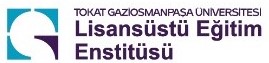 LİSANSÜSTÜ BİLİM SINAVI YOKLAMA LİSTESİ Gözetmen										Gözetmen    İmza										     İmzaSINAV TUTANAĞITokat Gaziosmanpaşa Üniversitesi Lisansüstü Eğitim ve Öğretim Yönetmeliği’nin 17/03 maddesi gereğince ……………………… Anabilim Dalı ……………………. Bilim (Yazılı ve/veya Sözlü) Sınavı ………… günü ……….. nolu odada yapılmış olup,  sınava katılan adayların notları aşağıda belirtildiği şekildedir.*Bilim Sınavının sadece yazılı yapılması durumunda yazılı sınav notu, sadece sözlü yapılması durumunda sözlü sınav notu, yazılı ve sözlü sınavın birlikte yapılması durumunda ise her iki sınavın aritmetik ortalaması, Bilim Sınavı Notu olarak yazılmalıdır. *Bilim Sınavlarının değerlendirilmesinden sonra Yazılı Sınav Kağıtları ve/veya Sözlü Sınav Değerlendirme formları, Anabilim Dalı Başkanlıklarınca muhafaza edilmeli (en az 2 yıl) Enstitümüze yalnızca Yoklama Listesi ve Sınav Tutanağı EBYS üzerinden elektronik olarak gönderilmelidir.…/…/2022JÜRİ ÜYELERİBaşkan(İmza)      Üye								          Üye               (İmza)							                    (İmza)ANABİLİM DALI:SINAV TARİHİ:…./…./20…SINAV SAATİ:NOADAY NOADI SOYADIİMZA1234567891011121314151617181920212223242526272829303132333435ADAYIN ADI VE SOYADIBİLİM SINAVI NOTU*(Rakamla)